Calcul : correctionPose et calcule :2148 + 5284 + 658 =3258 – 524 =2458 x 2 =528 x 57 = 1025 x 693 =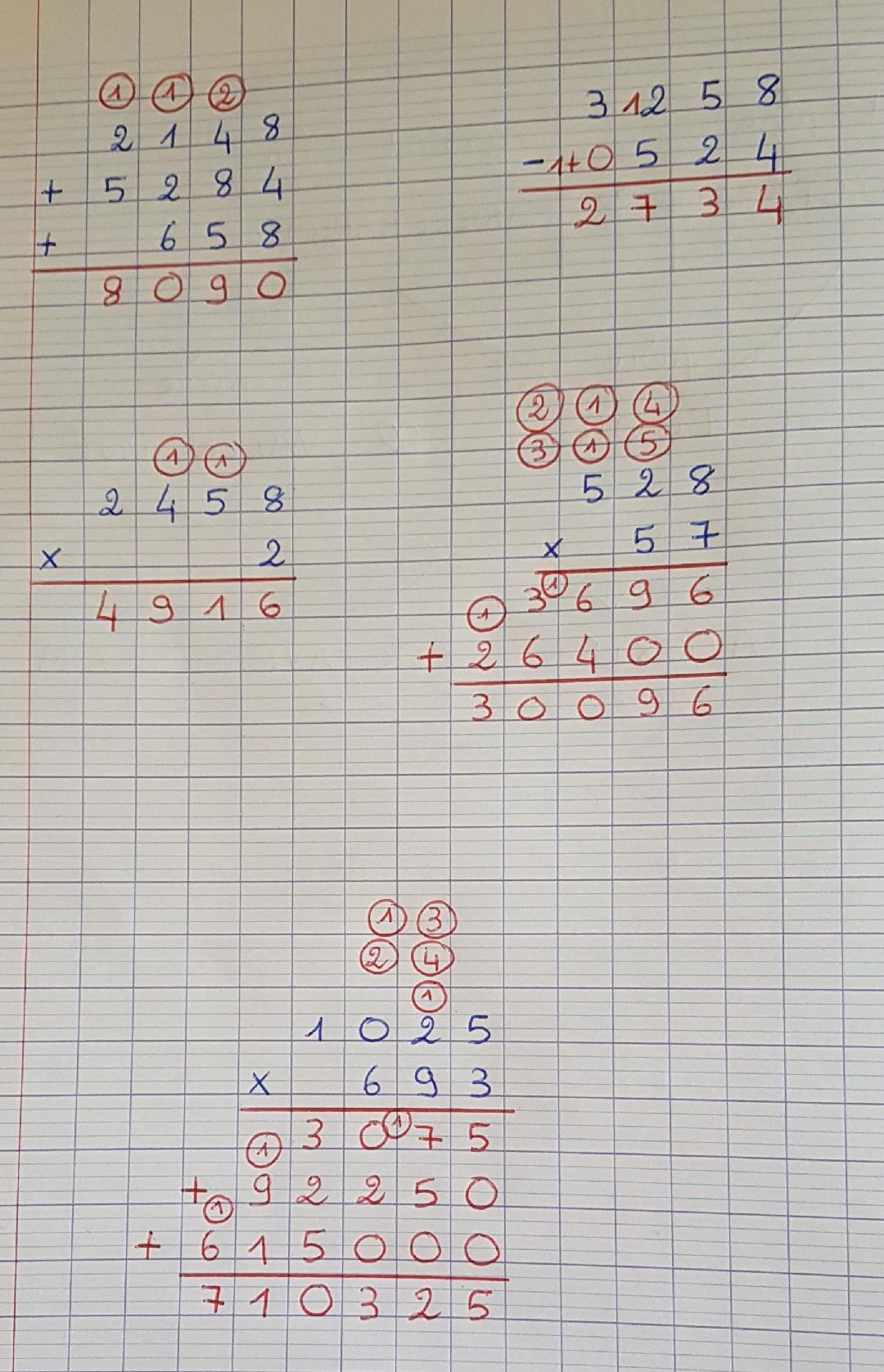 